						Châlons en Champagne le 11/03/2024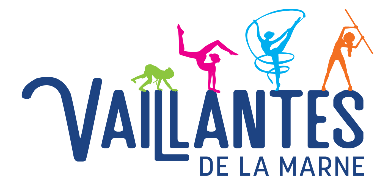 Siège social : Cité Administrative7 rue de la charrière51000 CHALONS EN CHAMPAGNE vaillantesmarne@orange.fr						Adresse correspondanceBP 6006651006 Châlons en Champagne CedexCorrespondant : Claire ZEIMET 06.71.09.10.76Bonjour,Les 18 et 19 Mai 2024 notre association sportive organise le Championnat National Niveau 1 de Gymnastique Rythmique au Palais des Sports Pierre de Coubertin à CHALONS EN CHAMPAGNE.Au cours de cette manifestation, une tombola sera organisée.Nous vous sollicitons pour la mise à disposition de lot(s) à titre gracieux pour agrémenter cette tombola.Vous remerciant par avance de votre générosité.Bien cordialementLa Présidente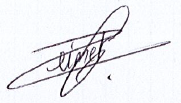 Claire ZEIMET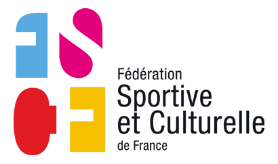 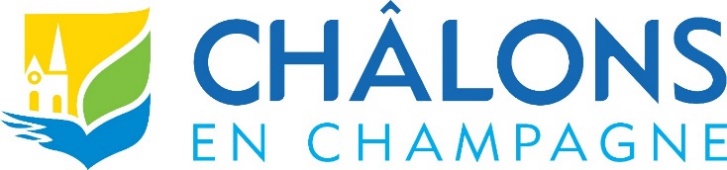 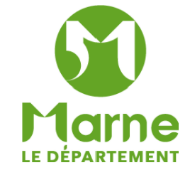 